Карар							    Постановление«28»  февраля  2016 ú	              №9/1                                «28» февраль   2017 г.О внесении изменений в Постановление №03 от 28.01.2015 г. «Об утверждении муниципальной   программы «Развитие автомобильных дорог  общего пользования местного значения сельского поселения Гайниямакский сельсовет муниципального района  Альшеевский район Республики Башкортостан на 2015-2017 годы»В связи с ежегодной корректировкой мероприятий в ходе реализации  целевой программы «Развитие автомобильных дорог  общего пользования местного значения сельского поселения  Гайниямакский  сельсовет муниципального района  Альшеевский район Республики Башкортостан на 2015-2017 годы » и объемов их финансирования с учетом возможностей средств бюджета сельского поселения, муниципального района, средств республиканского бюджета и иных межбюджетных трансфертов  постановляю:      1. Внести в постановление от 28 января 2015 года № 03 «Об утверждении муниципальной программы «Развитие автомобильных дорог общего пользования местного значения сельского поселения Гайниямакский сельсовет муниципального района Альшеевский район Республики Башкортостан на 2015-2017 годах» (в ред. от 11.01.2016 № 03) следующие изменения:      1.1. Изложить подраздел  «Объемы финансирования Программы» Паспорта  программы  «Развитие автомобильных дорог общего пользования местного значения сельского поселения Гайниямакский  сельсовет муниципального района Альшеевский район Республики Башкортостан на 2015-2020 годах» в следующей редакции: «Общий объем средств, привлекаемых для реализации Программы, составляет – 585000 рублей,  .- 100 000 р., 2016 г- 120 000 руб., 2017г- 365000 руб., .- 0 руб., 2019 г- 0 руб., 2020г-0 руб.»        1.2. Изложить раздел  Сроки и этапы реализации  Программы в 2015-2020 годах,  подраздел  «Объем и источники финансирования Программы» в новой редакции:- средства бюджета Республики Башкортостан, - средства дорожного фонда сельского поселения,- средства сельского поселения,- средства дорожного фонда муниципального района Объём финансирования: 585000 руб. в т.ч.:- средства бюджета Республики Башкортостан- 485000 руб.- средства дорожного фонда муниципального района - 100000 руб.- средства сельского поселения-0 руб.  В т.ч по годам:2015 г. .- 100000 руб.- средства бюджета Республики Башкортостан-100000 руб. - средства дорожного фонда муниципального района - средства сельского поселения,2016 г. -  120000 руб.- средства бюджета Республики Башкортостан-120000 руб. - средства дорожного фонда муниципального района - средства сельского поселения,2017 г. - 365000 руб.-средства бюджета Республики Башкортостан- 2650000 руб.-средства дорожного фонда муниципального района – 100000 руб.- средства сельского поселения,2018г. - 0 руб. -средства бюджета Республики Башкортостан-0 руб.-средства дорожного фонда муниципального района - средства сельского поселения,2019 г. –0 руб. -средства бюджета Республики Башкортостан-0 руб.-средства дорожного фонда муниципального района - средства сельского поселения,2020 г. - 0 руб. -средства бюджета Республики Башкортостан-0 руб.-средства дорожного фонда муниципального района - средства сельского поселения2.Обнародовать настоящее постановление в установленных местах и на сайте сельского поселения Гайниямакский сельсовет муниципального района Альшеевский район.3.Контроль за исполнением данного постановления  возложить на управляющего делами администрации сельского поселения  Гайниямакский  сельсовет  Зарипову Л.Р.Глава  сельского поселения                                 Н.З.Насибуллина    БАШҠОРТОСТАН РЕСПУБЛИКАҺЫӘЛШӘЙ РАЙОНЫМУНИЦИПАЛЬ РАЙОНЫНЫҢГӘЙНӘЯМАК АУЫЛ СОВЕТЫАУЫЛ БИЛӘМӘҺЕХАКИМИӘТЕ        (БАШКОРТОСТАН  РЕСПУБЛИКАҺЫ  ӘЛШӘЙ  РАЙОНЫ  ГӘЙНӘЯМАК   АУЫЛ  СОВЕТЫ)   Үзәк урамы, 45, Гәйнәямак  ауылы, Әлшәй районы,Башкортостан  Республикаһы, 452132.телефон/факс (34754) 3-69-60.e-mail: LiLia_gainy@ufamts.ruhttp://gainu.spalshey.ru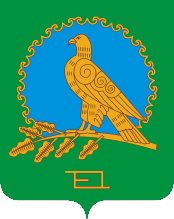 АДМИНИСТРАЦИЯСЕЛЬСКОГО ПОСЕЛЕНИЯГАЙНИЯМАКСКИЙ  СЕЛЬСОВЕТМУНИЦИПАЛЬНОГО РАЙОНААЛЬШЕЕВСКИЙ РАЙОНРЕСПУБЛИКИ БАШКОРТОСТАН(ГАЙНИЯМАКСКИЙ   СЕЛЬСОВЕТ АЛЬШЕЕВСКОГО  РАЙОНА  РЕСПУБЛИКИ  БАШКОРТОСТАН)ул. Центральная, 45,  cело Гайниямак,                       Альшеевский район,Республика Башкортостан, 452132телефон/факс (34754) 3-69-60e-mail: e-mail: LiLia_gainy@ufamts.ruhttp:// gainu.spalshey.ru          ОКПО  04284709                                            ОГРН  1020201730471                        ИНН  0202001945                 ОКПО  04284709                                            ОГРН  1020201730471                        ИНН  0202001945                 ОКПО  04284709                                            ОГРН  1020201730471                        ИНН  0202001945       